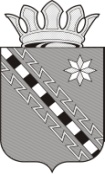 Российская ФедерацияНовгородская областьДУМА МАЛОВИШЕРСКОГО МУНИЦИПАЛЬНОГО РАЙОНАР Е Ш Е Н И ЕПринято Думой Маловишерского муниципального района 15 февраля 2018 годаРуководствуясь частью 2 статьи 53 Федерального закона от 6 октября 2003 года №131-ФЗ "Об общих принципах организации местного самоуправления в Российской Федерации", статьей 5 Федерального закона от 2 марта 2007 года  №25-ФЗ «О муниципальной службе в Российской Федерации", областным законом от 27.10.2017 №175-ОЗ "Об оплате труда в органах государственной власти, иных государственных органах Новгородской области», областным законом от 25 декабря 2007 года №240-ОЗ «О некоторых вопросах правового регулирования муниципальной службы в Новгородской области", Дума Маловишерского муниципального районаРЕШИЛА:1. Внести изменения в Порядок определения условий оплаты труда муниципальных служащих Маловишерского муниципального района, утвержденный решением Думы Маловишерского муниципального района от 29.12.2007 №199, (далее - порядок):1.1. Изложить Приложение №1 к порядку в следующей редакции:«Предельные размеры должностных окладов по должностям муниципальной службы в Маловишерском муниципальном районе1.2. Изложить Приложение №2 к порядку в следующей редакции:«Размеры ежемесячного денежного поощрения по должностям муниципальной службы Маловишерского муниципального района2. Решение вступает в силу после опубликования в бюллетене  «Возрождение» и распространяется на правоотношения, возникшие с 01 января 2018 года.Председатель Думы муниципального района 	 Г.Г. Жукова Глава муниципального района 	 Н.А. Маслов15 февраля 2018 года№ 247Малая Вишера О внесении изменений в Порядок определения условий оплаты труда муниципальных служащих Маловишерского муниципального районаНаименование должностейДолжностной окладв месяц (в рублях)Первый заместитель Главы администрации муниципального района9456Заместитель Главы администрации муниципального района8170Управляющий Делами администрации муниципального района7309Председатель комитета Администрации муниципального района6619Начальник (заведующий) отдела Администрации муниципального района 6175Заместитель председателя комитета Администрации муниципального района6175Начальник (заведующий) отдела в комитете Администрации муниципального района5844Главный специалист4728Ведущий специалист4350Специалист 1 категории3593Специалист 2 категории3215Специалист2837»;Наименование должностейКоличество должностных окладов ежемесячного денежного поощрения (в месяц)Первый заместитель Главы администрации муниципального района4-5,5Заместитель Главы администрации муниципального района3,5-5Управляющий Делами администрации муниципального района2,5-4,5Председатель комитета Администрации муниципального района2,5-4,5Начальник (заведующий) отдела Администрации муниципального района 1,5-4Заместитель председателя комитета Администрации муниципального района1,5-4Начальник (заведующий) отдела в комитете Администрации муниципального района1,5-3,5Главный специалист1-3,5Ведущий специалист1-3,5Специалист 1 категории1-3,5Специалист 2 категории1-3,5Специалист1-3,5».  